Native Vegetation of the Granite Belt RegionNative Trees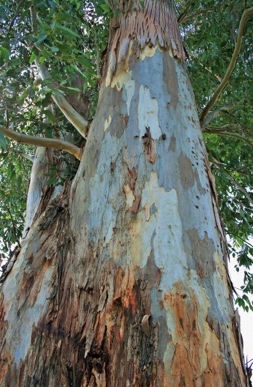 Narrow-leaved ironbark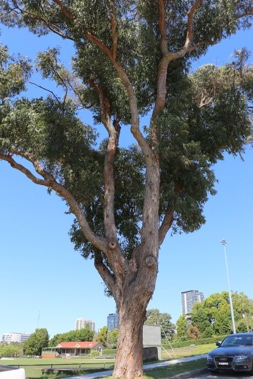 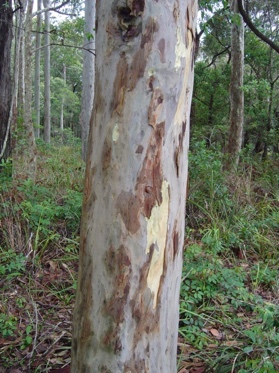 Blue GumGrey gum 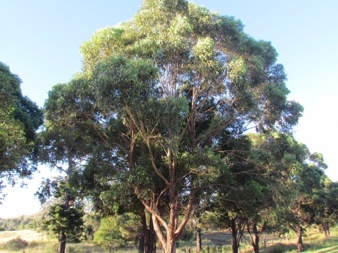 Spotted gumNew England Blackbutt TallowoodBrush BoxWhite mahoganyForest red gumSpotted gum Native Plants and flowersGolden wattleSilver wattle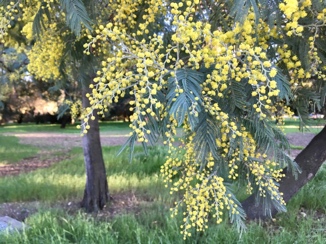 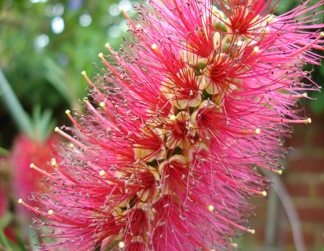 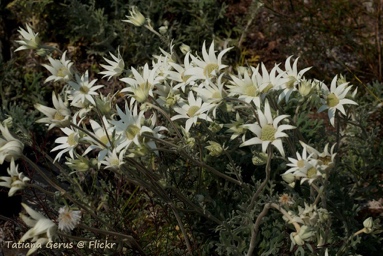 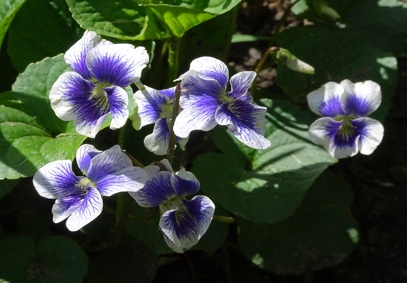 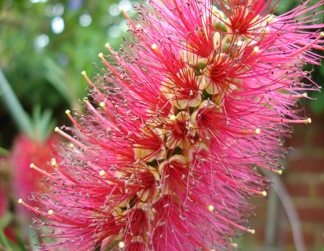 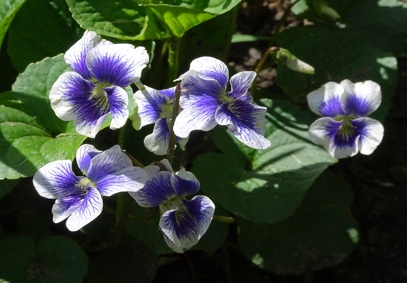 BanksiaGrevilleaBottlebrush WaratahHoveaFlannel flowersChristmas BellsWallflowerHeath myrtleNative violet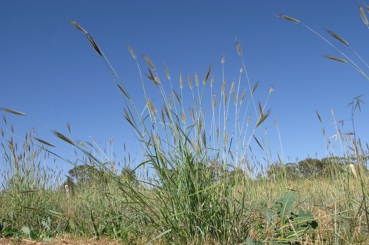 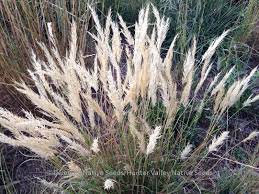 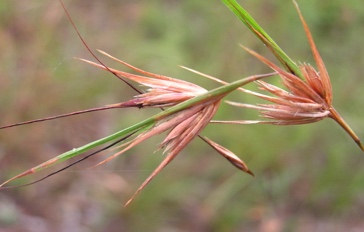 WallflowerChristmas bellsPink bellsTwisted wire vineClustered everlastingYellow buttonsNative GassesKangaroo grassWallaby grassQueensland bluegrassRed grass